Маршрут № 1 «Авалон – Школа № 2»Маршрут № 1 «Авалон – Школа № 2»Прямое направлениеОбратное направлениеМаршрут № 5А «Финский комплекс – 16 мкр - Экспоцентр»Маршрут № 5А «Финский комплекс – 16 мкр - Экспоцентр»Прямое направление«Финский комплекс – Экспоцентр»Обратное направление«Экспоцентр - 16 мкр- Финский комплекс»Маршрут № 7 «Зеленая зона - Лайнер – Школа №2»Маршрут № 7 «Зеленая зона - Лайнер – Школа №2»Прямое направление «Школа №2 (Парус)– Зеленая зона (Нива-Тополя)»Обратное направление«Зеленая зона (Нива-Тополя)- Школа №2 (Парус)»Маршрут № 7А «Финский комплекс – Зеленая зона»Маршрут № 7А «Финский комплекс – Зеленая зона»Прямое направление«Финский комплекс- Зеленая зона (Нива-Тополя)»Обратное направление«Зеленая зона (Нива-Тополя)- Финский комплекс»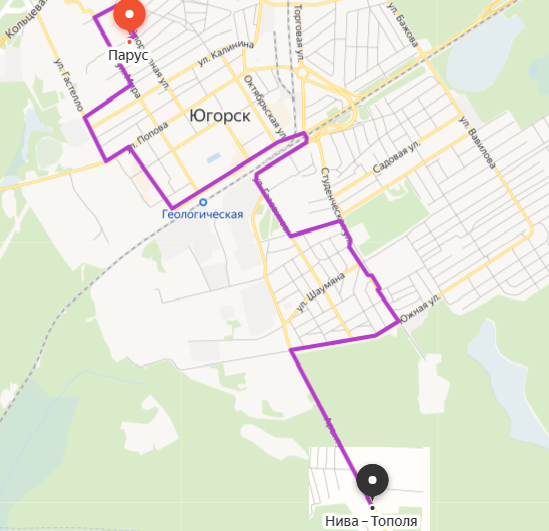 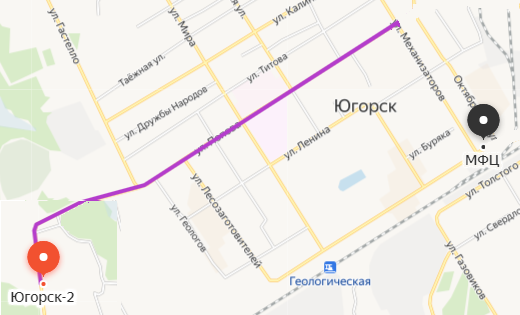 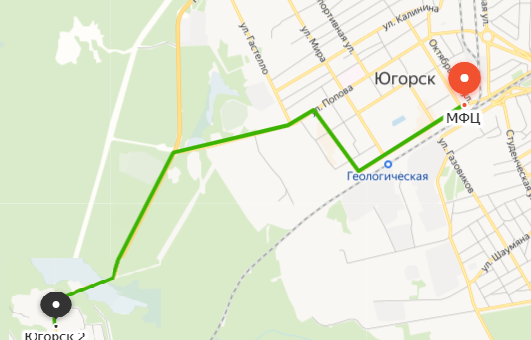 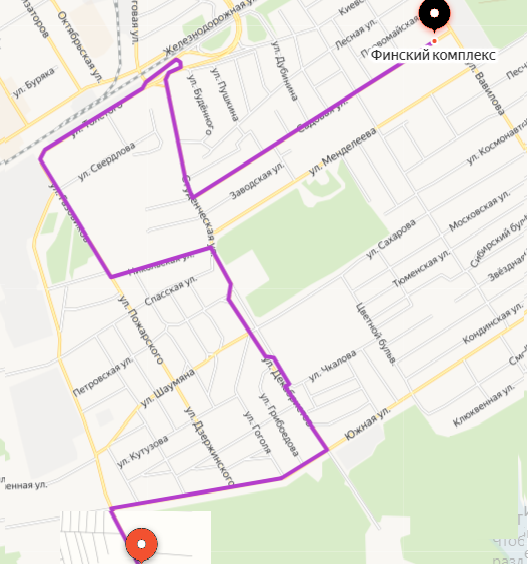 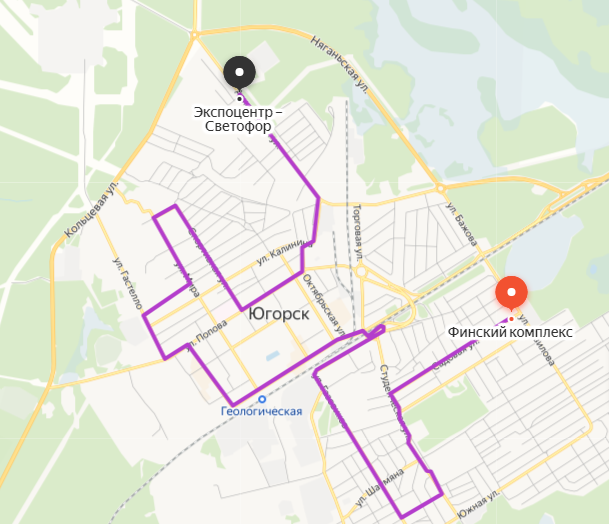 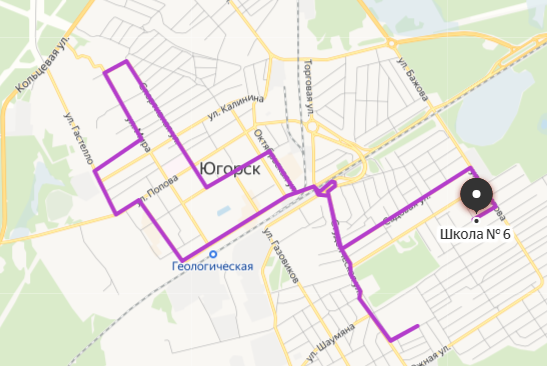 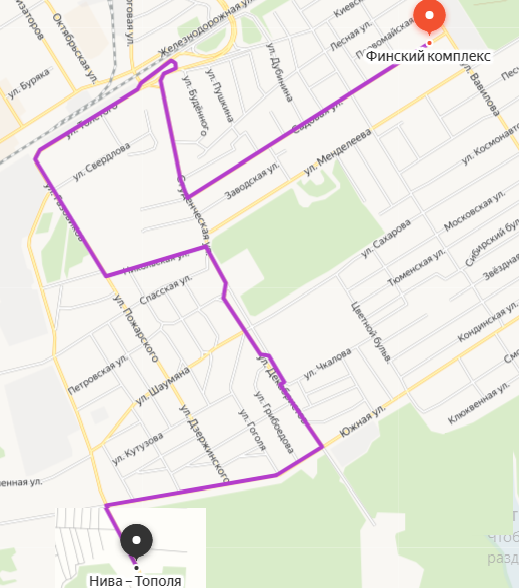 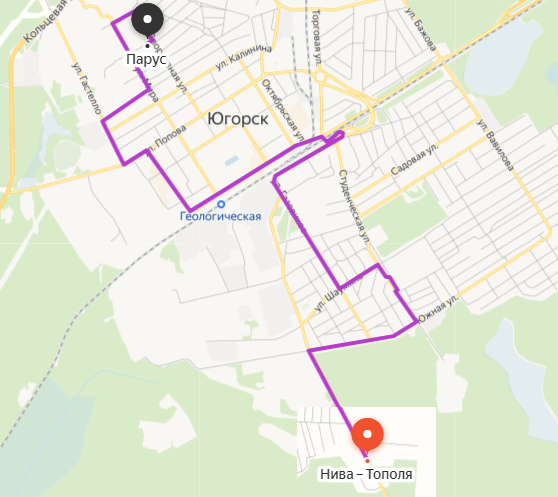 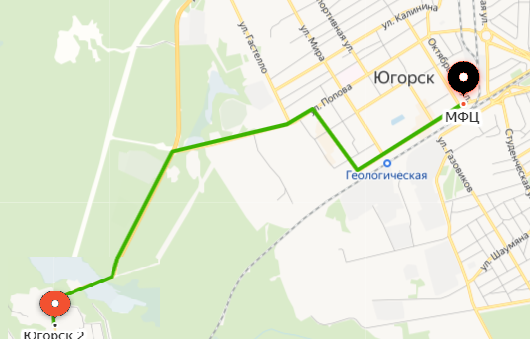 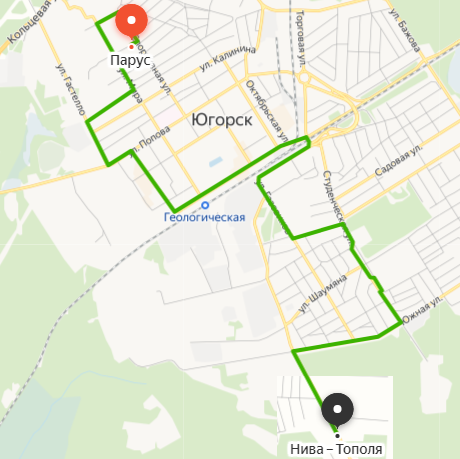 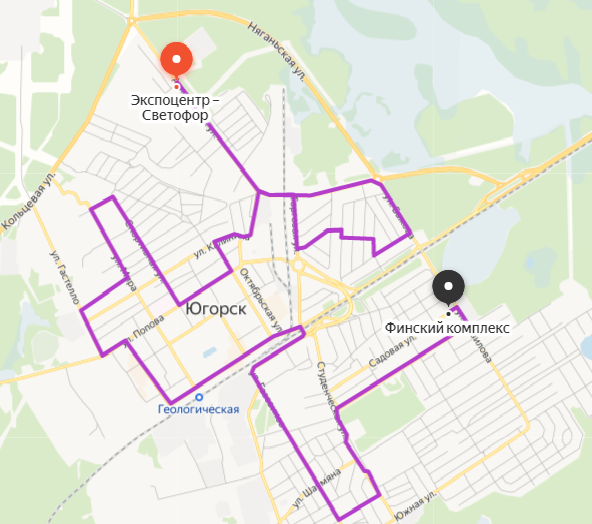 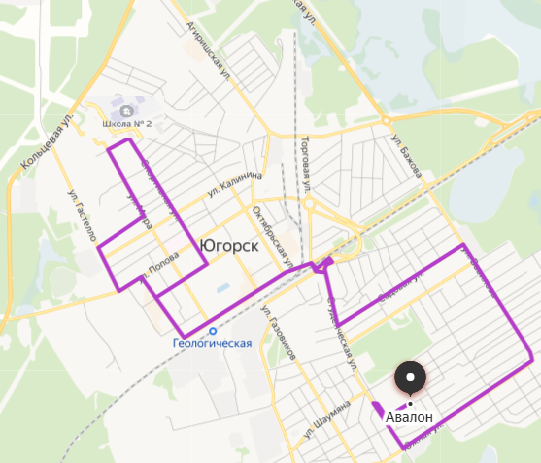 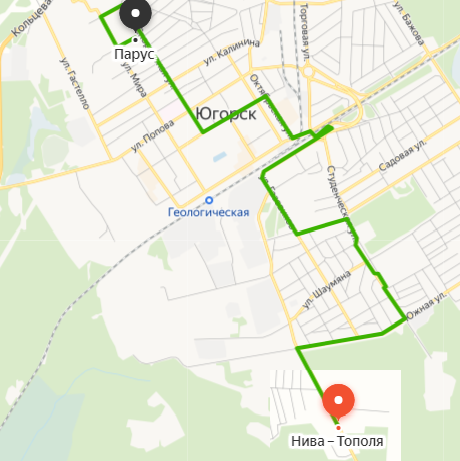 